Student Intern Application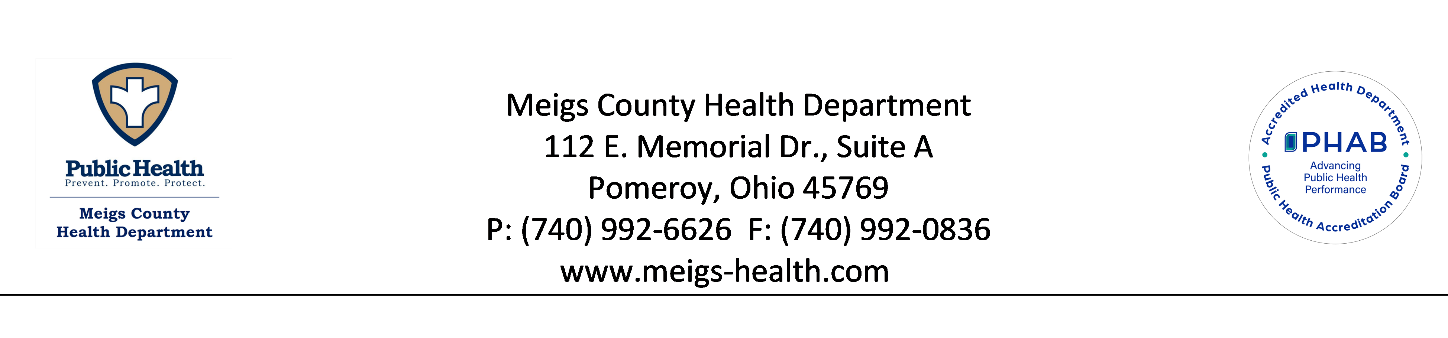 *Regular MCHD hours are Mon-Fri 8-4, but may have occasional weekend activities I acknowledge that an electronic signature below is accepted as a legal equivalent of my signature.Once the proposal has been reviewed, Senior Management and/or a Program Director will provide a written response via email to your internship proposal.OFFICE ONLY:  I have read and approved the internship proposal submitted above.Applicant InformationApplicant InformationApplicant InformationApplicant InformationApplicant InformationApplicant InformationApplicant InformationApplicant InformationApplicant InformationApplicant InformationApplicant InformationApplicant InformationFull Name:Full Name:Full Name: Date: Date:Street Address:Street Address:Street Address:Street Address:Mailing AddressMailing AddressMailing AddressMailing AddressCity:State:Zip Code:Zip Code:Phone:Phone:Email:Academic Institution Academic Institution Academic Institution Academic Institution Academic Institution School Name:Professor/Preceptor:Professor/Preceptor:Contact Number:AvailabilityAvailabilityAvailabilityAvailabilityAvailabilityAvailabilityAvailabilityAvailabilityAvailabilityAvailabilityAvailabilityAvailabilityAvailabilityAvailabilityAvailabilityAvailabilityAvailabilityAvailabilitySemester in which you would like to intern:Semester in which you would like to intern:Semester in which you would like to intern:Semester in which you would like to intern:Semester in which you would like to intern:fall fall fall spring spring summerYear: Year: Start date:End date:End date:End date:Number of hours required:                    Number of hours required:                    Number of hours required:                    Number of hours required:                    Please state general availabilityPlease state general availabilitySundayMondayMondayMondayTuesdayTuesdayTuesdayWednesdayWednesdayWednesdayThursdayThursdayFridayFridaySaturdayMorningMorning**Afternoon Afternoon **Experience/Education and SkillsExperience/Education and SkillsExperience/Education and SkillsExperience/Education and SkillsExperience/Education and SkillsExperience/Education and SkillsExperience/Education and SkillsExperience/Education and SkillsExperience/Education and SkillsExperience/Education and SkillsCurrent Employment Status:Current Employment Status:Current Employment Status:Current Employment Status:Full-timeFull-timePart-timePart-timeNot employedNot employedWork Experience:  Are you currently a full-time student?        Are you currently a full-time student?        Are you currently a full-time student?        Are you currently a full-time student?        Are you currently a full-time student?        Are you currently a full-time student?        Level:Level:FreshmanFreshmanFreshmanSophomoreJuniorSeniorSeniorGraduateMajor/Areas of Study:	Major/Areas of Study:	Major/Areas of Study:	Personal InformationDescribe your long-term career goals: Please list the proposed project or areas of interest: Please list any educational requirements for the student intern (e.g., assignments, readings, training, special projects, etc.):Why are you interested in an internship at the Meigs County Health Department? What specific experience would you like to gain through this internship?What are some examples of projects on which you have worked before?Professional or Personal ReferencesProfessional or Personal ReferencesName Relationship and Contact Information (email or phone #)Parent Signature (Required only if Student is Under 18)Senior Management SignatureProgram Director Signature